      Azərbaycan Respublikasının                                                 Permanent Mission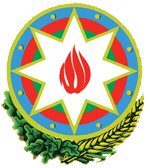            Cenevrədəki BMT Bölməsi                                          of the Republic of Azerbaijanvə digər beynəlxalq təşkilatlar yanında                                    to the UN Office and other               Daimi Nümayəndəliyi                                        International Organizations in Geneva       _______________________________________________________________________________  237 Route des Fayards, CH-1290 Versoix, Switzerland  Tel: +41 (22) 9011815   Fax: +41 (22) 9011844  E-mail: geneva@mission.mfa.gov.az  Web: www.geneva.mfa.gov.az		     Check against deliveryUN Human Rights Council42nd session of the UPR Working GroupUPR of JapanStatement by AzerbaijanGeneva, 31 January 2023Thank you, Madam Vice-President.We thank the delegation of Japan for presenting its UPR report.We welcome efforts by Japan taken for better promotion and protection of human rights, including measures to promote human rights education in all settings and measures aiming at advancing economic, social and cultural rights.While noting these efforts, Azerbaijan recommends Japan to take further steps in ensuring enjoyment of human rights by all categories of persons, including vulnerable groups.In addition to this we recommend to Japan:Become party to the first Optional Protocol to the International Covenant on Civil and Political Rights;Increase resources and training for law enforcement authorities for combatting trafficking in persons;Take effective measures to address impacts of Covid-19 on poor and vulnerable groups.We wish Japan a successful review.Thank you.